Gráfico 1. Correlaciones fuertes sobre el uso de anticonceptivos.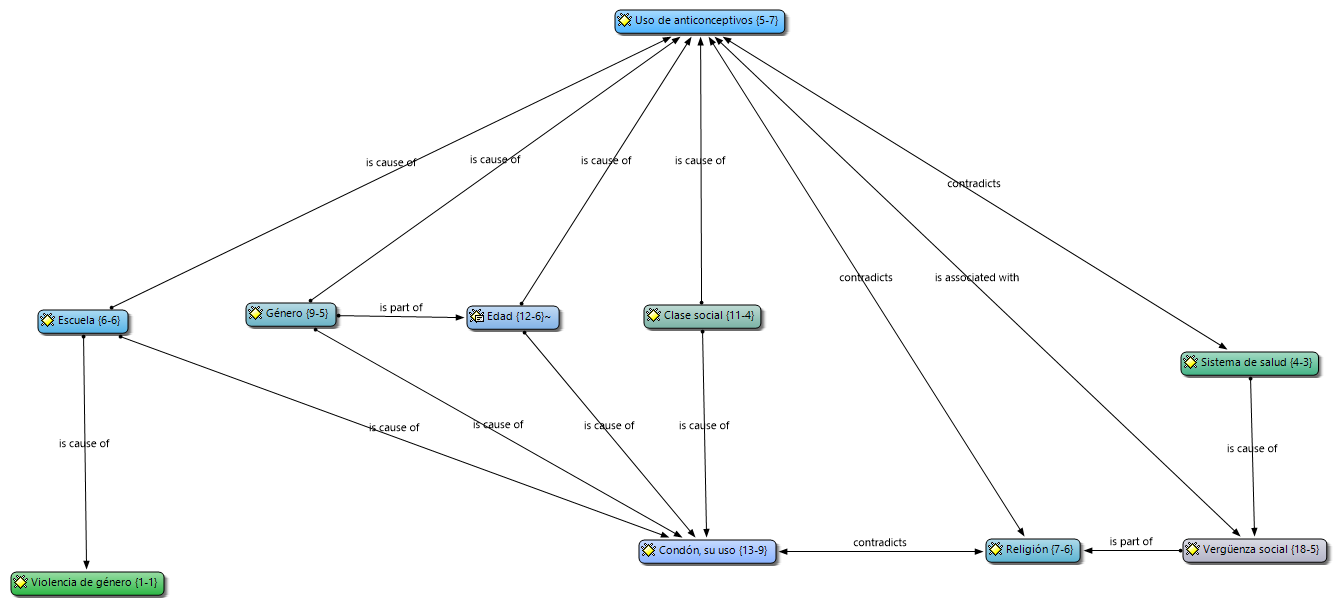 Fuente: Red semántica de Atlas.ti basada en la revisión bibliográfica del equipo de investigación.